岐阜県・愛知県・三重県　精神保健福祉士協会　会員各位令和３年度　初任者研修会のご案内【テーマ】「ソーシャルワーカーの立脚点」日毎に秋も深まり、紅葉の足取りを感じる頃となりましたが皆様いかがお過ごしでしょうか。さて、題目にもあるように本年度も岐阜県・愛知県・三重県の精神保健福祉士協会合同で初任者研修会を開催いたします。精神保健福祉士として日々働く中、コロナ禍での様々な問題もあり、悶々と悩む日々をお過ごしの方も少なくないのではないでしょうか。本研修会では知識・技術の習得はもちろん、同じ悩みを抱え、お互いに良い刺激を与えあえる仲間との繋がりを作れるような企画にしました。近年、精神保健福祉士の業務が多様となる中、精神保健福祉士として大切にしなくてはいけない意識（専門性、価値、倫理等）を持てているのだろうか、同じ資格を持った仲間達や同じ領域で働く仲間達はどう感じているのだろうか、そんな想いを日々抱えながら業務にあたっている方も多いかと思います。今回はそんな日頃の想いに対し、研修会を通じて、改めて私たち精神保健福祉士が最初に意識しなければならない事はなにかを一緒に考えていける場になればと思います。皆様の参加を心よりお待ちしております！記日　時　：　令和３年　１２月　４日（土）　１３:３０～１６:３０場　所　：　リモート（ZOOM）にて開催内　容　：　①　講義：「精神保健福祉士の専門性・価値・倫理について（仮）」　　　　　　　　講師：浅野　雅彦氏（地域生活支援センターすいせい）　　　　　　②　「先輩精神保健福祉士による実践報告」講師：高田　一吐氏（障害福祉サービス事業所ハートブリッジ）③　グループワーク「意見交換・感想発表」対象者　：　実務経験５年以下の精神保健福祉士参加費　：　①　岐阜・愛知・三重の各県精神保健福祉士協会会員または日本精神保健福祉士協会構成員　：　　無料②　その他の方　：　　5,000円　振込（※１）定　員　：　６０名程度（先着順とさせて頂きます）申込み　：　必要事項を下記のアドレスに送信いただくか、申込フォームへ入力してください。※パソコン1台につき1人でお願いします。メールアドレス：　syoninsya.kensyu.gifu.mhsw@gmail.com（初任者研修専用アドレス）申込フォームＵＲＬ：https://forms.gle/JcdBcUbq9Kf82J4t7　　※申込ﾌｫｰﾑQRｺｰﾄﾞ→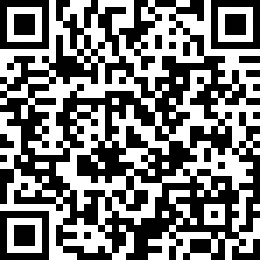 締め切り：　令和３年１１月１２日（金）令和３年度　初任者研修会　プログラム(※１）参加費（5,000円）の振込先等は後日、担当委員よりメールにてご連絡いたします。(※２）経験年数は、グループワーク時のグループ分けの参考にさせていただきますので、必ずご記入ください。尚、ご記入いただいた個人情報は、今回の研修以外の目的で使用することはありません。(※３) 当日資料として、参加者名簿を配布する予定です。原則お名前は掲載させて頂きますが、所属につきましては、掲載の可否をお知らせください。※　申し込み多数の場合は、リモート開催の都合によりお断りすることがあります。参加につきましては、担当委員よりZOOMのIDとパスワードをメールにて送らせていただきます。当日資料や注意事項についてもメールにて送らせていただきます。当日１３：１０～１３：３０の間にZOOMより入室ください。当日の連絡につきましては担当委員携帯番号を改めてメールにて送らせていただきます。今回、リモートでの開催になりますので回線の都合等でスムーズな進行ができない場合があります。何卒ご了承いただければと思います。岐阜県精神保健福祉士協会　事務局　　　　　　　　　　　　　　　　　　　　　　　　　〒505-0004　岐阜県美濃加茂市蜂屋町上蜂屋３５５５　　　　　　　　　　　　　　　　　　　　　　　　　TEL：0574-25-1294　FAX：0574-25-1296＜申し込みにおける必要事項＞氏名　　　　　②所属機関名・所属種別（例：医療機関、障害福祉サービス事業所）当研修会に関する連絡先（電話番号とメールアドレス　※所属機関か個人か記載してください）所属協会（日本協会　各県協会　非会員）　　⑤精神保健福祉士としての経験年数（※2）⑥　当日の参加者名簿に所属機関掲載の可否（※3）⑦　事前アンケート「立脚点と聞いてどんなことをイメージしましたか？」（自由回答）１３：１０～１３：３０ZOOMにて受付開始１３：３０～１３：４０開会あいさつ　　オリエンテーション１３：４０～１４：１０「精神保健福祉士の専門性・価値・倫理について（仮）」講師：浅野　雅彦氏（地域活動支援センターすいせい）１４：１０～１４：２０休　憩１４：２０～１４：５０先輩精神保健福祉士による実践報告講師：高田　一吐氏（障害福祉サービス事業所ハートブリッジ）１４：５０～１５：００休憩１５：００～１６：２０グループワーク　「意見交換・感想発表」１６：２０～１６：３０総括・閉会の挨拶・事務連絡